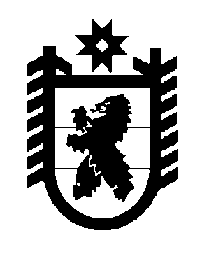 Российская Федерация Республика Карелия    ПРАВИТЕЛЬСТВО РЕСПУБЛИКИ КАРЕЛИЯРАСПОРЯЖЕНИЕот  5 февраля 2018 года № 77р-Пг. Петрозаводск В целях подготовки проекта отчета Главы Республики Карелия 
о результатах деятельности Правительства Республики Карелия, в том числе по вопросам, поставленным Законодательным Собранием Республики Карелия, за 2017 год:1. Образовать рабочую группу по подготовке проекта отчета Главы Республики Карелия о результатах деятельности Правительства Республики Карелия, в том числе по вопросам, поставленным Законодательным Собранием Республики Карелия, за 2017 год (далее – рабочая группа) 
и утвердить ее состав согласно приложению.2. Рабочей группе:в срок до 8 февраля 2018 года представить Главе Республики Карелия предложения о структуре проекта отчета Главы Республики Карелия 
о результатах деятельности Правительства Республики Карелия, в том числе по вопросам, поставленным Законодательным Собранием Республики Карелия, за 2017 год (далее – проект отчета за 2017 год);в срок до 23 марта 2018 года внести на рассмотрение Правительства Республики Карелия проект отчета за 2017 год.3. Организационно-техническое обеспечение деятельности рабочей группы возложить на Администрацию Главы Республики Карелия.
           Глава Республики Карелия                                                              А.О. ПарфенчиковПриложение к распоряжениюПравительства Республики Карелияот 5 февраля 2018 года № 77р-ПСоставрабочей группы по подготовке проекта отчета Главы Республики Карелия 
о результатах деятельности Правительства Республики Карелия, в том числе по вопросам, поставленным Законодательным СобраниемРеспублики Карелия, за 2017 год_________Чепик А.Е.–Первый заместитель Главы Республики Карелия – Премьер-министр Правительства Республики Карелия, руководитель рабочей группыИгнатьева Т.П.–заместитель Главы Республики Карелия – Руководитель Администрации Главы Республики Карелия, заместитель руководителя рабочей группыРодионов Д.А.–заместитель Премьер-министра Правительства Республики Карелия – Министр экономического развития и промышленности Республики Карелия, заместитель руководителя рабочей группыПодсадник Л.А.–заместитель Премьер-министра Правительства Республики Карелия по социальным вопросам, заместитель руководителя рабочей группыЧлены рабочей группы:Члены рабочей группы:Члены рабочей группы:Алипова Ю.Б.–Начальник Управления по охране объектов культурного наследия Республики КарелияАнтошина Е.А.–Министр финансов Республики КарелияВоронов А.М.–Министр по делам молодежи, физической культуре и спорту Республики КарелияГробов В.Н.–Начальник Управления Республики Карелия по обеспечению деятельности мировых судейЕрмолаев О.А.–Министр строительства, жилищно-коммунального хозяйства и энергетики Республики КарелияИгнатенкова Е.В.–Начальник Управления по государственным закупкам Республики КарелияКиселев С.В.–Министр национальной и региональной политики Республики КарелияКовалев М.В.–Начальник Управления записи актов гражданского состояния Республики КарелияКондрашин Д.С.–исполняющий обязанности Министра по дорожному хозяйству, транспорту и связи Республики КарелияКоппалов В.В.–заместитель начальника Штаба – начальник отдела анализа, планирования и контроля Министерства внутренних дел по Республике Карелия (по согласованию)Король Л.С.–заместитель руководителя Территориального органа Федеральной службы государственной статистики по Республике Карелия (по согласованию)Корсаков И.Ю.–заместитель Премьер-министра Правительства Республики Карелия по вопросам здравоохранения и социальной защитыЛабинов В.В.–заместитель Премьер-министра Правительства Республики Карелия – Министр сельского и рыбного хозяйства Республики КарелияЛесонен А.Н.–Министр культуры Республики КарелияЛомако А.В.–первый заместитель Министра экономического развития и промышленности Республики КарелияЛюбарский В.К.–заместитель Главы Республики Карелия по внутренней политикеМорозов А.Н.–Министр образования Республики КарелияНикитина Ю.А.–исполняющий обязанности Начальника Управления по туризму Республики КарелияПоляков О.Е.–Председатель Государственного комитета Республики Карелия по обеспечению жизнедеятельности и безопасности населенияПшеницын А.Н.–заместитель Главы Республики Карелия по взаимодействию с правоохранительными органамиСоколова О.А.–Министр социальной защиты Республики КарелияСоколова Н.Е.–заместитель Руководителя Администрации Главы Республики Карелия – начальник управления  Администрации Главы Республики Карелия Суржко Г.А.–Председатель Государственного комитета Республики Карелия по ценам и тарифамТемнышев А.Э.–Председатель Государственного комитета Республики Карелия по строительному, жилищному и дорожному надзоруФролова Е.Е.–Начальник Управления труда и занятости Республики КарелияЧебунина О.И. –заместитель Премьер-министра Правительства Республики Карелия по развитию инфраструктурыШабанов Ю.А.–Представитель Главы Республики Карелия в Законодательном Собрании Республики КарелияШвец М.П.–Министр здравоохранения Республики КарелияЩебекин С.Ю.–Министр имущественных и земельных отношений Республики КарелияЩепин А.А.–Министр природных ресурсов и экологии Республики Карелия